Извещение о проведении конкурсного отбораинициативных проектов, реализуемых в Асбестовском городском округеАдминистрация Асбестовского городского округа  информирует                    о начале конкурсного отбора инициативных проектов планируемых                    к реализации в 2023 году, на территории Асбестовского городского округа               и имеющих приоритетное значение для жителей Асбестовского городского округа.Инициаторами проектов на конкурсный отбор являются инициативные группы численностью не менее 10 граждан, достигших шестнадцатилетнего возраста и проживающие на территории Асбестовского городского округа; органы территориального местного самоуправления; индивидуальные предприниматели, осуществляющие свою деятельность на территории Асбестовского городского округа; юридические лица, осуществляющие свою деятельность на территории Асбестовского городского округа; старосты сельских населенных пунктов.Прием заявок на конкурсный отбор осуществляется с 26.08.2022 до 27.09.2022 года.Инициативный проект должен соответствовать требованиям порядков, утвержденных Решением Думы Асбестовского городского округа от 29.07.2021 №51/2 «О реализации инициативных проектов на территории Асбестовского городского округа».Место приёма заявок от участников конкурсного отбора: 624060, Свердловская область, г. Асбест, ул. Уральская, д. 73, каб. № 6, отдел по экономике. Понедельник - четверг с 8.00-17.00, пятница с 8.00-16.00, обед 12.30-13.18. Телефон для справок 8(34365) 7-50-38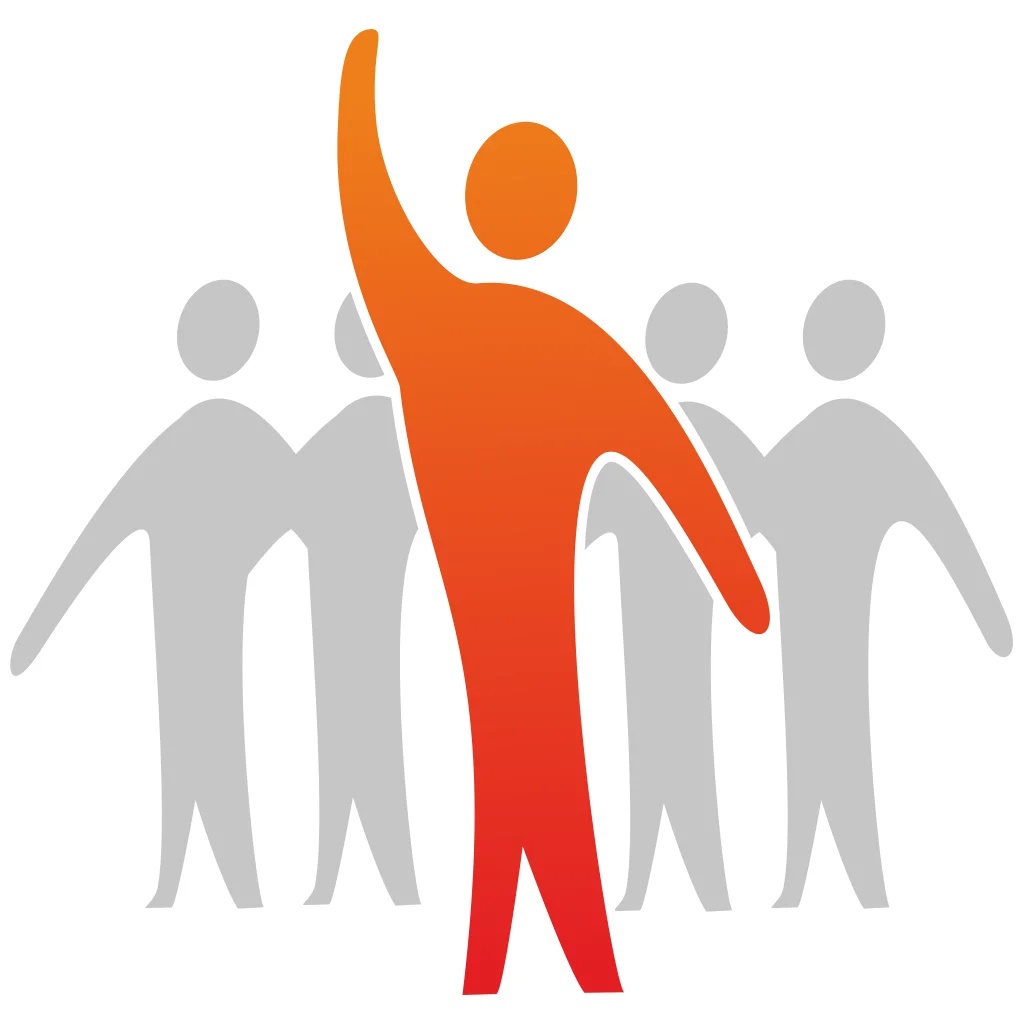 